
Beispiel für ein Deckblatt einer Abschlussarbeit: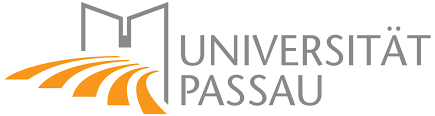 Wirtschaftswissenschaftliche FakultätLehrstuhl für Betriebswirtschaftslehre mit SchwerpunktManagement Science / Operations and Supply Chain Management_________________________________________________________________Bachelorarbeit / Masterarbeit [Rahmenthema der Arbeit][Thema der Arbeit]Themensteller: Prof. Dr. Alena OttoBetreuer: [Name Wiss. Mitarbeiter/in]Bearbeitet von: Matrikelnummer: Studiengang: Fachsemester: Anschrift:Telefon: E-Mail:Passau, Abgabedatum: Eidesstattliche ErklärungIch erkläre hiermit an Eides statt, dass ich die vorliegende Bachelorarbeit / Masterarbeit selbstständig, ohne fremde Hilfe und ohne Benutzung anderer als der angegebenen Hilfsmittel angefertigt hat. Alle Stellen, die wörtlich oder sinngemäß aus veröffentlichten Quellen entnommen wurden, sind als solche kenntlich gemacht. Die Arbeit wurde bisher keiner anderen Prüfungsbehörde vorgelegt und auch noch nicht veröffentlicht._________________________		___________________________Ort, Datum 					UnterschriftBeispiel für ein Inhaltsverzeichnis einer Abschlussarbeit:Seitenanzahl Bachelorarbeit/ Seitenanzahl Masterarbeit